Step-by-step Guide to Reproduce the MutRank Example Workflow ResultsExample workflow 1: Integrating coexpression analyses of genes encoding a specialized metabolic pathway with supporting informationIn the side panel of the “Data Input” tab select the example files below: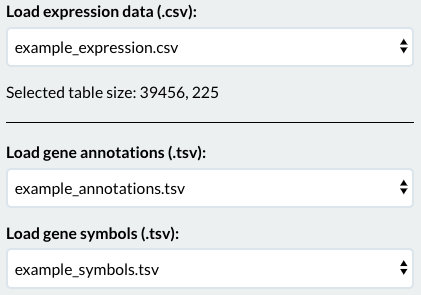 Select the “Mutual Rank” tab at the top of the MutRank appSelect “Reference gene list” as the reference gene methodPaste into the ﻿ “List of reference genes” box the list of Bx genes from Supplementary Table 8 or directly from the gene list below: GRMZM2G085381,GRMZM2G085661,GRMZM2G167549,GRMZM2G172491,GRMZM2G063756,GRMZM2G085054,GRMZM2G161335,GRMZM2G311036,GRMZM2G336824,GRMZM2G023325,AC148152.3_FG005,GRMZM2G127418Press the “Calculate MR Values” button to generate the coexpression table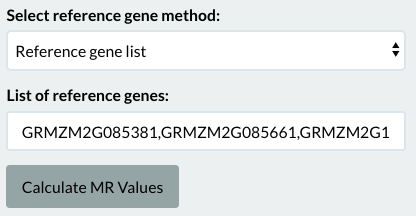 Deselect ﻿the “Add custom categories” and “﻿Add foldchange values” options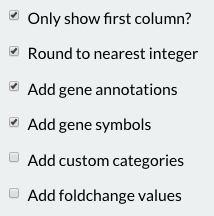 This will reproduce the MR-based coexpression table presented in Figure 2ASelect the “Heatmap” tab at the top of the MutRank appChange the “Text MR threshold” box to 100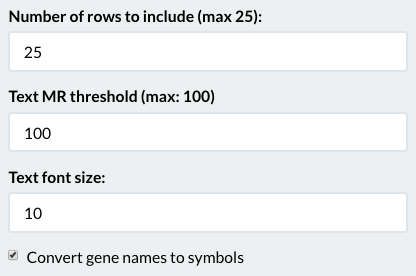 This will reproduce the MR-based coexpression heatmap presented in Figure 2BSelect the “Network” tab at the top of the MutRank appChange the “Select MR Threshold” box to 100Deselect the “Change bait gene to star shape?” and “Color vertices with foldchange data” options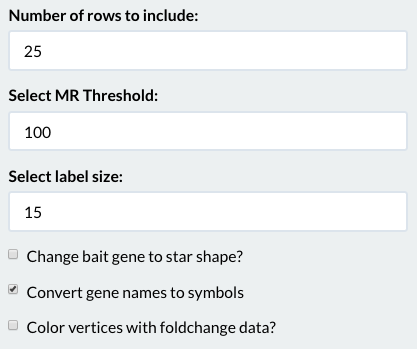 This will reproduce the MR-based coexpression network presented in Figure 2CExample workflow 2: Using MutRank to predict enzymes in specialized metabolism.In the side panel of the “Data Input” tab select example files below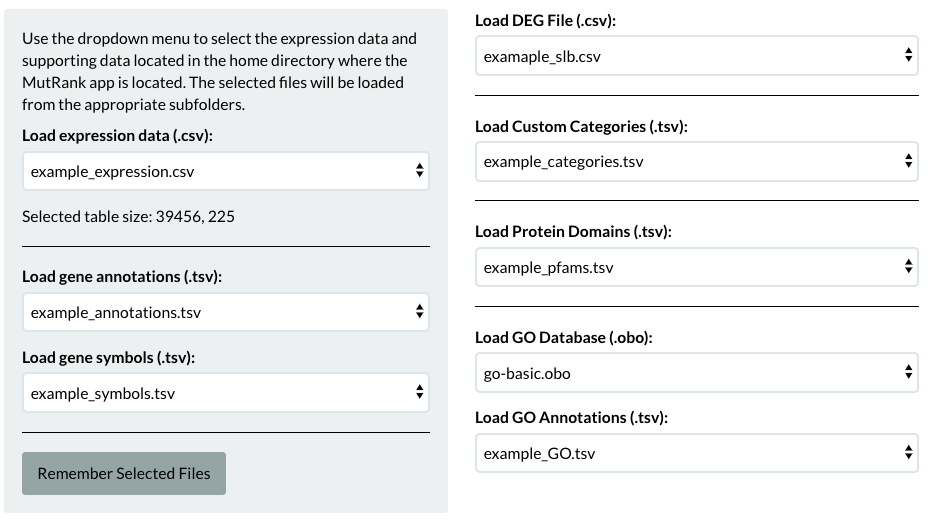 Select the “Mutual Rank” tab at the top of the MutRank appSelect “Single reference gene” as the reference gene methodPaste into the ﻿“List of reference genes” box the gene ID for ZmAN2 from Supplementary Table 8 or use: GRMZM2G044481Press the “Calculate MR Values” button to generate the coexpression table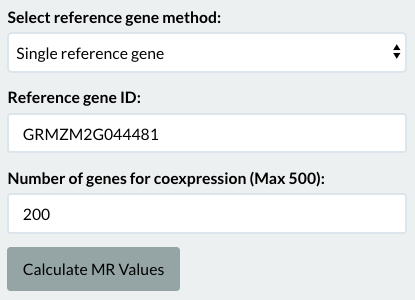 Keep all additional options selected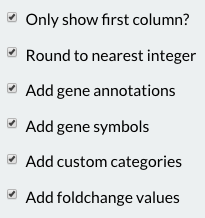 This will reproduce the MR-based coexpression table presented in Figure 3A (Figure 3A is a screenshot of the first 12 genes from this table. The complete table can be found in Supplementary Table 9)Select the “Network” tab at the top of the MutRank appChange the “Number of rows to include” box to 12Change the “Select MR Threshold” box to 10Deselect the "Change bait gene to star shape?" option and keep all additional options selected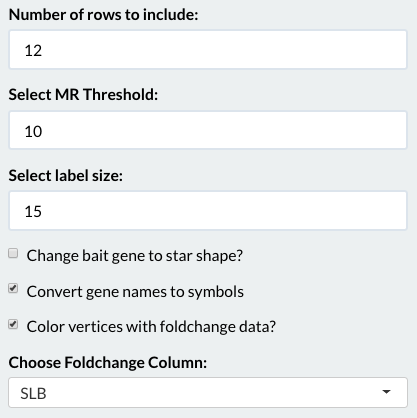 In the “Category for diamond shape” select “TPS” and in the “Category for square shape” select “CYP”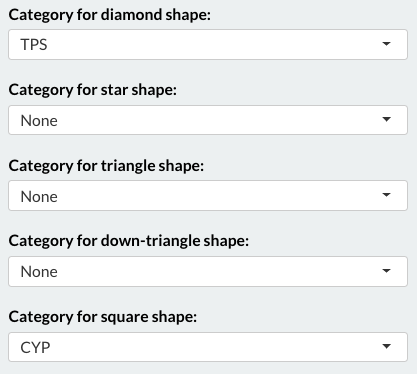 This will reproduce the MR-based coexpression network presented in Figure 3BSelect the “Heatmap” tab at the top of the MutRank appChange the “Number of rows to include” box to 12Change the “Text MR threshold” box to 100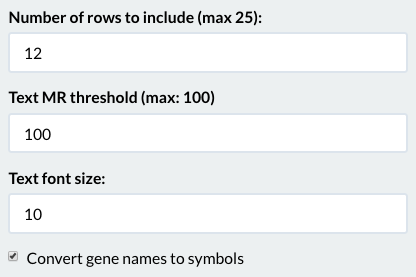 This will reproduce the MR-based coexpression heatmap presented in Figure 3CSelect the “Enrichment” tab at the top of the MutRank appDeselct the “Include non-adjusted p values?” option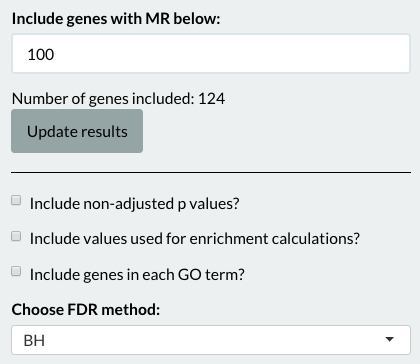 This will reproduce the MR-based GO enrichment table presented in Figure 3D